Утверждаю  Директор МОБУ Тыгдинская СОШИ.А. Басня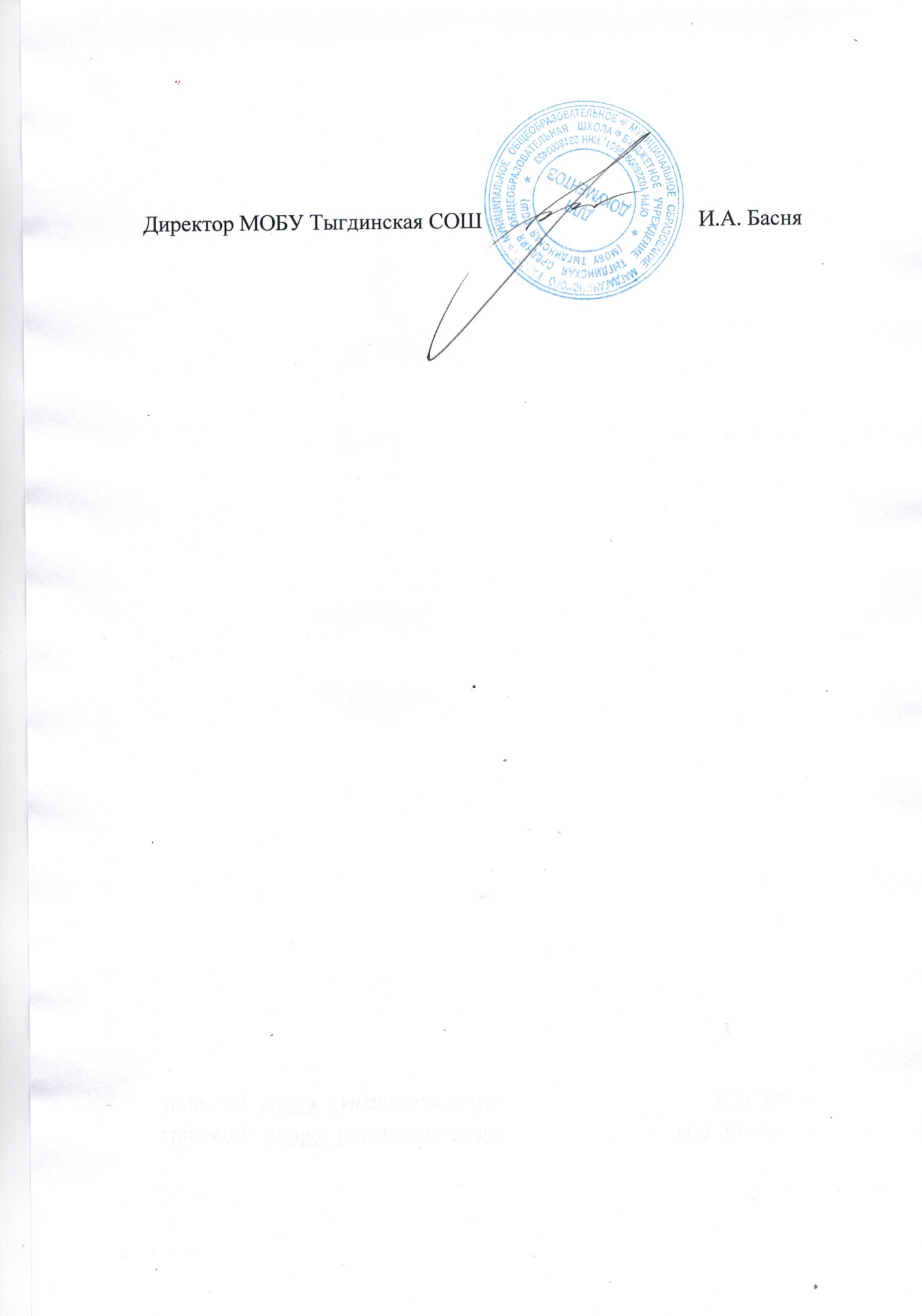 План мероприятий по итогам независимой оценки качества образовательной деятельностиТыгдинская СОШ осуществляющей образовательную деятельность в 2017 годуКритерии независимой оценки качества работы ОУПоказатели независимости оценки качества работы ОУМеры направленные на повышение качества Ответственные Сроки Открытость и доступность информации ОУКомфортность условий в которых осуществляется образовательная деятельность1.Пополнение и обновление материально – технической базы; 2.Установка внешних и внутренних систем видеонаблюдения в общеобразовательных учреждениях; 3.Разработка и корректировка индивидуальных образовательных4.Организация двухразового питания детей с ОВЗ3.Удовлетворенность получателей образовательных услуг качеством образовательной деятельности в ОУ4.Удовлетворенность качеством предоставляемых услуг